ASTCV WEIGHT PULL EVENT ENTRY FORMDogs must be at least 18 months to be eligible to competeASTCV WEIGHT PULL EVENT ENTRY FORMDogs must be at least 18 months to be eligible to competeASTCV WEIGHT PULL EVENT ENTRY FORMDogs must be at least 18 months to be eligible to competeASTCV WEIGHT PULL EVENT ENTRY FORMDogs must be at least 18 months to be eligible to competeASTCV WEIGHT PULL EVENT ENTRY FORMDogs must be at least 18 months to be eligible to competeASTCV WEIGHT PULL EVENT ENTRY FORMDogs must be at least 18 months to be eligible to competeASTCV WEIGHT PULL EVENT ENTRY FORMDogs must be at least 18 months to be eligible to competeASTCV WEIGHT PULL EVENT ENTRY FORMDogs must be at least 18 months to be eligible to competeASTCV WEIGHT PULL EVENT ENTRY FORMDogs must be at least 18 months to be eligible to competeASTCV WEIGHT PULL EVENT ENTRY FORMDogs must be at least 18 months to be eligible to competeASTCV WEIGHT PULL EVENT ENTRY FORMDogs must be at least 18 months to be eligible to competeASTCV WEIGHT PULL EVENT ENTRY FORMDogs must be at least 18 months to be eligible to competeASTCV WEIGHT PULL EVENT ENTRY FORMDogs must be at least 18 months to be eligible to competeASTCV WEIGHT PULL EVENT ENTRY FORMDogs must be at least 18 months to be eligible to competeASTCV WEIGHT PULL EVENT ENTRY FORMDogs must be at least 18 months to be eligible to competeASTCV WEIGHT PULL EVENT ENTRY FORMDogs must be at least 18 months to be eligible to competeASTCV WEIGHT PULL EVENT ENTRY FORMDogs must be at least 18 months to be eligible to competeVenue:KCC ParkBullaDate: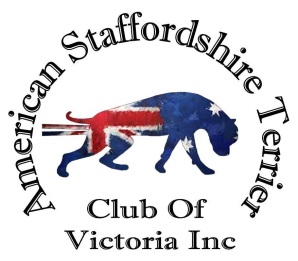 Owners Name:Signature:Address:Postcode:Email:Phone:Membership:ASTCVAMCVNon Members:Non Members:Payment:1st Entry $8Subsequent $6Total: $1st Entry $12Subsequent $10Total: $Dogs Pedigree Name:Breed:Dogs Pet Name:Dogs Age (yrs):Dogs Weight (kg):Dogs Weight (kg):Weight Class:Under 18kg19 - 27kg28 - 36kg37 - 45kg46 - 55kgUnlimitedPaidASTCV WEIGHT PULL EVENT ENTRY FORMDogs must be at least 18 months to be eligible to competeASTCV WEIGHT PULL EVENT ENTRY FORMDogs must be at least 18 months to be eligible to competeASTCV WEIGHT PULL EVENT ENTRY FORMDogs must be at least 18 months to be eligible to competeASTCV WEIGHT PULL EVENT ENTRY FORMDogs must be at least 18 months to be eligible to competeASTCV WEIGHT PULL EVENT ENTRY FORMDogs must be at least 18 months to be eligible to competeASTCV WEIGHT PULL EVENT ENTRY FORMDogs must be at least 18 months to be eligible to competeASTCV WEIGHT PULL EVENT ENTRY FORMDogs must be at least 18 months to be eligible to competeASTCV WEIGHT PULL EVENT ENTRY FORMDogs must be at least 18 months to be eligible to competeASTCV WEIGHT PULL EVENT ENTRY FORMDogs must be at least 18 months to be eligible to competeASTCV WEIGHT PULL EVENT ENTRY FORMDogs must be at least 18 months to be eligible to competeASTCV WEIGHT PULL EVENT ENTRY FORMDogs must be at least 18 months to be eligible to competeASTCV WEIGHT PULL EVENT ENTRY FORMDogs must be at least 18 months to be eligible to competeASTCV WEIGHT PULL EVENT ENTRY FORMDogs must be at least 18 months to be eligible to competeASTCV WEIGHT PULL EVENT ENTRY FORMDogs must be at least 18 months to be eligible to competeASTCV WEIGHT PULL EVENT ENTRY FORMDogs must be at least 18 months to be eligible to competeASTCV WEIGHT PULL EVENT ENTRY FORMDogs must be at least 18 months to be eligible to competeASTCV WEIGHT PULL EVENT ENTRY FORMDogs must be at least 18 months to be eligible to competeVenue:KCC ParkBullaDate:Owners Name:Signature:Address:Postcode:Email:Phone:Membership:ASTCVAMCVNon Members:Non Members:Payment:1st Entry $8Subsequent $6Total: $1st Entry $12Subsequent $10Total: $Dogs Pedigree Name:Breed:Dogs Pet Name:Dogs Age (yrs):Dogs Weight (kg):Dogs Weight (kg):Weight Class:Under 18kg19 - 27kg28 - 36kg37 - 45kg46 - 55kgUnlimitedPaid